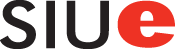 Syllabus for CODE420CODES Capstone– Face to FaceFall 2025Fr 10:00-10:50Peck Hall 3404About the InstructorName: xxxPhone: xxxEmail: xxxOffice Number: xxOffice Hours: xxxWelcomeCommunity-Oriented Digital Engagement Scholars (CODES) is a pathway for motivated students in all fields and majors to use their general education credits to work alongside community organizations to study and address the world’s most pressing problems. CODES students meet each semester in research-team courses facilitated by their mentoring professor and a community organization to address major social problems in our region. Teams analyze, visualize, and share their work with the broader public using skills central to the digital humanities, including data mining, mapping, storytelling, networking, and cultural analytics. In the CODES capstone, we reflect on the knowledge and skills you’ve developed in the pathway and how they have influenced your major. We’ll discuss how your experiences can help translate into a plan beyond your undergraduate education, which may include future graduate study or career opportunities. We will use class time to develop resumes, graduate school application materials, and digital portfolios.Co-Requisites and Pre-RequisitesThere are no co-requisites with this course. Students must have completed all coursework in the CODES sequence with a C or better before enrolling in CODE420, including CODE120, CODE121, CODE122, CODE123, CODE220, CODE221, and CODE320. Catalog descriptionDiscusses how the CODES pathway relates to plans for continuing study and careers; students complete resumes, graduate school applications, and portfolios.Course goalsReflect on learning in CODES pathway and major at SIUE as it relates to career interestsComplete resumes, graduate school application materials, and digital portfoliosCommunicating with the InstructorThe CODES pathway uses Slack for communications. Use it to talk to one another and to message me privately about our work or about your other experiences on campus. I’ll be available in Slack Monday through Friday between the hours of 9 and 5. Course materialsThe course Blackboard site includes the syllabus, homework assignments, grades, announcements, and other course resources. Access Blackboard at http://bb.siue.edu/ by logging in with your SIUe e-id and password. A Blackboard orientation site is available at  http://www.siue.edu/its/bb/index.shtml.Course activities/assessmentsCODES ReflectionInterest AssessmentResume and/or Graduate School Application MaterialsDigital PortfolioGradingCODE420 is a Pass/Fail class; if you satisfactorily complete all assignments, you will pass the class. Course and University policiesAcademic integrity/plagiarism Plagiarism is the use of another person’s words or ideas without crediting that person. Plagiarism and cheating will not be tolerated and may lead to failure on an assignment, in the class, or dismissal from the University, per the SIUE academic dishonesty policy. Students are responsible for complying with University policies about academic honesty as stated in the University’s Student Academic Conduct Code.Late or Missed AssignmentsI will not penalize students for late work, but to stay on schedule, receive prompt feedback, and be successful in class, try to meet our agreed upon deadlines.Services for Students Needing AccommodationsStudents needing accommodations because of medical diagnosis or major life impairment will need to register with Accessible Campus Community & Equitable Student Support (ACCESS) and complete an intake process before accommodations will be given. Students who believe they have a diagnosis, but do not have documentation, should contact ACCESS for assistance and/or appropriate referral. The ACCESS office is located in the Student Success Center, Room 1203. You can also reach the office by emailing us at myaccess@siue.edu or by calling 618-650-3726. If you feel you would need additional help in the event of an emergency situation, please notify your instructor to be shown the evacuation route and discuss specific needs for assistance.Diversity and InclusionThis pathway deliberately seeks to be on the cutting-edge of diversity efforts at the university, hence the racial demographics of CODES exceed the standards of most other classes and programs on campus. All students and faculty have the responsibility to co-create a classroom that affirms inclusion, equity, and social justice, where racism, sexism, classism, ableism, heterosexism, xenophobia, and other social pathologies are not tolerated. In addition to fully supporting the University's diversity statement, we plan to participate in regular conversations throughout the semester to consider additional barriers and opportunities associated with the evolving nature of diversity, equity, and inclusion initiatives both on campus and more broadly.Academic and Other Student ServicesAs an enrolled SIUE student, you have a variety of support available to you, including:Lovejoy Library ResourcesTutoring Resource CenterThe Writing CenterAcademic AdvisingFinancial AidCampus EventsCounseling ServicesIf you find that you need additional support, please reach out to me, and let me know. Cougar CareDealing with the fast-paced life of a college student can be challenging, and I always support a student's decisions to prioritize mental health. Students have access to counseling services on campus (Student Success Center, 0222). Make an appointment by visiting cougarcare.siue.edu or by calling 618-650-2842.CODES Partners CODES is a partnership between several University programs and Centers; members of these University groups will make frequent appearances in and provides support for your CODES courses. The IRIS CenterThe IRIS Center at SIUE is an interdisciplinary facility designed to support scholarship and teaching that applies digital content as a primary methodology. IRIS Center staff offer instructional sessions on a variety of tools and software, and students can visit the center for support in designing digital projects. The IRIS Center is particularly invested in opportunities for students to learn by doing; our students have complete fieldwork abroad, work with rare books, and serve as mentors for digital humanities clubs at secondary schools. In IRIS, students learn skills applicable to future careers like writing for the web, web development, and data visualization. Visit https://iris.siue.edu to learn more about the IRIS Center.SIUE Successful Communities CollaborativeSIUE Successful Communities Collaborative (SSCC) is a cross-disciplinary program that supports yearlong partnerships between Illinois communities and SIUE to advance local resiliency and sustainability based on community-identified environmental, social and economic issues and needs. SSCC's mission is to connect Illinois communities with SIUE students and faculty. The SSCC team is eager to support you and your cohort. Visit https://www.siue.edu/successful-communities/index.shtml to learn more about SSCC and the resources it has available to support your work. The SIUE Truth, Racial Healing and Transformation Campus Center The SIUE Truth, Racial Healing and Transformation Campus Center (TRHT) seeks to dismantle a hierarchy of human value by connecting community agencies already engaged in anti-racism work, establishing new relationships between those community agencies and SIUE, and preparing students to work alongside community members as agents of social change. As equal partners with all stakeholders, we establish authentic, trusting relationships for the upbuilding of sustainable communities where people of all backgrounds can thrive. Visit https://www.siue.edu/provost/trht/index.shtml to learn more about TRHT, its goals, programs, and initiatives. Course ScheduleWeekLearning ActivitiesAssignmentsDue DatesWeek 1Date-Introduce syllabus and course goals-Discuss experiences in majors, plans for senior assignment Week 2DateCore Values Exercise CODES ReflectionWeek 3Date- Discuss excerpts from Burnett & Evans, Designing your Life: How to Build a Well-Lived, Joyful Life-Interest AssessmentWeek 4DateConduct career exploration researchWeek 5DatePanel DiscussionWeek 6Date-Constructing a resume or CV for graduate school-Visit from Career CenterResume DraftWeek 7DateTime to revise and workshop resumesWeek 8DateChoosing a graduate programWeek 9Date-Discuss excerpts from Mumby, Graduate school: Winning strategies for getting in Bb-What makes a good graduate school statement of purpose?Draft of cover letter or graduate school statement of purposeWeek 10Date-Workshopping statements of purpose-Asking for letters of recommendation or referencesWeek 11DateDigital portfolio examplesWeek 12DateDevelop portfolios and revise materialsWeek 13DateDevelop portfolios and revise materialsWeek 14DateNo Class-ThanksgivingWeek 15DateReflect on next stepsDigital portfolios including final career/school application materialsWeek 16DatePortfolio showcase